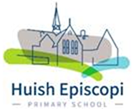 Huish Episcopi Primary School - Governors. Register of Business or Pecuniary Interests 2023-2024NamePositionTerm of OfficeBusiness or Pecuniary Interests including governance roles in other Educational Institutions and personal relationship interestsPosition of ResponsibilityHEPS LGB Committee from 01/09/2022%Attendance at HEPS LGB Meetings for the last Academic YearAppointed ByTiffany Doughty DavisHEPS Primary LGB(Head Teacher)01/01/18Head Teacher at HEPSHead TeacherJoint GDPR GovernorYes100Ex-officio by virtue of office as headteacher/principalJulia GaddHEPS Primary LGB(Director Appointed)01/02/21To31/01/HEPC CouncillorAnnie Tite Trustee ChairmanChairSEN GovernorYes100PPATYvonne WalkerHEPS Primary LGB(Director Appointed)01/07/21 to30/06/25Breakfast Club Casual Employee HEPS Volunteer at HEPSHuish Episcopi PCC SecretaryLangport History Society TrusteeWellbeing GovernorYes100PPATJenny ChadbourneHEPS Primary LGB(Staff Governor)01/09/21To31/08/25Deputy Head Teacher at HEPS1 Child at HEPSStaff GovernorYes100Staff ElectedAnna MakasHEPS Primary LGB(Parent Governor)14/07/22To13/07/262 Children at HEPSOwner of Makastone Building Co.Vice ChairHealth & Safety GovernorYes100Parent ElectedWilliam LangfordHEPS PRIMARY LGB(Director Appointed)14/07/23To13/07/27President of Huish & Langport Friendly SocietySafeguarding & Child Looked After GovernorNo-PPATKatherine ArmstrongHEPS Primary LGB(Parent Governor)01/09/23To31/08/27Community Advisor for SomersetJoint GDPR GovernorNo-Parent ElectedGovernors who have left within the last 12 MonthsGovernors who have left within the last 12 MonthsGovernors who have left within the last 12 MonthsGovernors who have left within the last 12 MonthsGovernors who have left within the last 12 MonthsGovernors who have left within the last 12 MonthsGovernors who have left within the last 12 MonthsGovernors who have left within the last 12 MonthsAndrew WatkinsHEPS Primary LGB(Director Appointed)01/07/21 to24/07/231 Grandchild at HEPSJoint Wellbeing GovernorYes100PPATSam JacksonHEPS Primary LGB(Parent Governor)01/02/21To24/07/232 Children at HEPSChair HEPS LGBHealth and Safety GovernorYes100Parent Elected